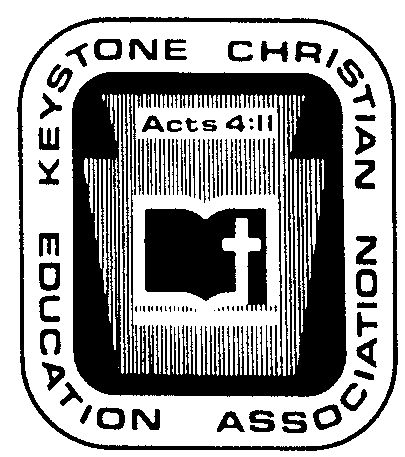   Keystone Christian Education AssociationPhone   (717) 564-1164Fax   (717) 564-1163E-mail   TClater@KCEA.comWeb   www.KCEA.comOCTOBER ’23 NEWS NOTESP.R. IDEA OF THE MONTH.  “…GO PICK UP A BIBLE OFF YOUR SHELF AND READ IT.  THAT’S MY WORLDVIEW, THAT’S WHAT I BELIEVE….”  That is a quote from the new U.S. Speaker of the House.  Does your school have that as a motto?If you are watching the media and D.C. events, you know that Speaker Johnson is receiving extensive criticism from the “left.”  It is not just him.  No matter who the Republicans had selected, the “left” would continue to use the media to criticize all things Republican.  (The Republicans do the same to the Democrats.)Also, if you are giving attention, it is not abnormal for an elected public official to use religious language to attract religious voters.  Many have “prayed the sinner’s prayer” multiple times for multiple pastors.  Again, this is not a special trait of one political party.  If one were fair, most would be labeled as hypocrites with their efforts to impress.Parenthetically to this article, see https://albertmohler.com/2023/10/26/briefing-10-26-23 and  also https://www.frc.org/frcinthenews/20231027/tony-perkins-gives-his-perspective-on-the-new-speaker-of-the-house.Back to the topic.  Does your school have that as a motto?  Is that your real practice?  Consider:………LEARNING FROM SPEAKER JOHNSON.  Contexts of short quotes are oftentimes very important.  Below is a quote of Speaker Johnson being interviewed for Fox News.  First, observe that he identifies his personal worldview.  It controls his view of issues that come before him in life.  Second, observe how he views governance.  Observe how he respects the “rule of law” even when he personally disagrees with something.  That is statesmanship.  Observe how he respects the policies and procedures of the institution in which he is a part. ………EQUITY VS. EQUALITY.  The Boardroom of the October Sentinel included some practical discussion of this and related topics.  “Everyone gets a trophy.”  “Everyone is going to Heaven.”  “Everyone gets what they want.”  “Everyone gets equal pay regardless of their work.”  (Research it.  Equality denotes that everyone starts at the same place and receives the same thing(s).  Equity denotes that everyone is treated fairly and has equal opportunity.) In a brief article, observe that the public school board for Pittsburgh finds the need to discuss the topic of racial bias in mathematics curriculum.  See https://www.news-journal.com/pittsburgh-school-board-mulls-workshops-on-racist-math-curriculum/article_c8e57e7d-01c6-50dc-8084-0bad47b7c239.html.  What can we learn through this?………KCEA BUSINESS AT A GLANCE.  Here is a summary of the discussions at the most recent KCEA Board meeting held on Thursday, September 28, as part of the Christian Education Conference.  The amended meeting covered over two hours + including lunch.  ………CONSERVATIVE VS PROGRESSIVE.  The Heritage Foundation at Washington has produced a short but solid summary of the differences between these two philosophies.  At just 3 ½ minutes in length, it packs a lot of common sense into an understandable summary.  We recommend that you observe and learn at https://www.youtube.com/watch?v=h_n91jY2KxM.QUALITY, FREE ON-LINE COURSES – ADULTS – STUDENTS.  Hillsdale college continues to offer these courses, each based upon very conservative traditional scholarship.  See https://online.hillsdale.edu/ for information and observe the diverse areas of information available to the learners and resources to the teachers/instructors.  TRENDS IN STANDARDIZED TESING.  We have previously discussed how “all” testing is gravitating toward use of computers consistent with age group expectations.  College entrance tests are moving that way very rapidly.  We have noted that the Iowa and CogAT already have computer/Internet products available and at less cost than “paper.”  ………TEC:sc